Order a White                                                                                                                                                 Order a White Cane  Cane Day T-Shirt Here                                                                                                                                  Day Sweatshirt Here                                                             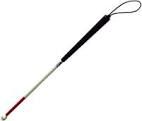 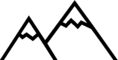 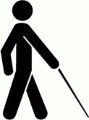 